СП ДС «Сказка»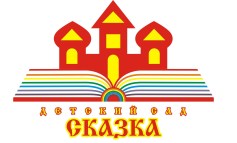 ГБОУ СОШ № 5 «ОЦ Лидер» г.о. КинельКонсультация для родителей на тему: «Маленькие, но очень важные дела на выходные»подготовил: педагог-психолог Золотухина Д.Г.2022 г.Нет ничего плохого в том, чтобы пару нерабочих дней поспать подольше и побольше телевизор посмотреть. А дальше? А дальше стоит организовать время таким образом, чтобы ваш ребенок смог получить новые знания и навыки, а главное, новые впечатления и положительные эмоции.Время, проведенное дома, прекрасно подходит для развития эмоционального интеллекта, внимания и воображения.Предлагаю вам список маленьких дел с большим развивающим потенциалом:- Смотреть на облака и придумывать им названия. Что можно увидеть, глядя на облако, зависит главным образом от воображения. Хотите развивать креативность, воображение, способность увидеть за знаком символ и за символом знак, смотрите на облака и фантазируйте.- Прочитать вместе с ребенком новую книгу. Выберете интересный ребенку сюжет, который соответстсвует его возрасту и увлечениям. Но самое главное помните, увлечь ребенка по настоящему можно только тем, что и вам искренне интересно.- Сделать домашний лимонад. Все элементарно. Нужны фрукты или ягоды, сахар, газированная вода. Фрукты режутся дольками, ягоды разминаются в пюре, сахар добавляется по вкусу, все заливается охлажденной газированной водой. Освежающий напиток готов.- Учиться раньше вставать. Каждый день ставьте будильник на пять минут раньше. Немного погодя вы получите дополнительное время, которое можно потратить на все то, до чего раньше не получалось дойти.- На прогулке поиграйте с ребенком в режиссерскую игру. Сначала сами покажите ребенку как можно придумать сюжет. Не хватает героев и атрибутов? А что там в сумочке завалялось у мамы? Зеркальце? – Годится! Вы берете атрибут и начинаете играть. Ребенок охотно подключится к вашей игре, будет учиться придумывать сюжет и станет режиссером своего маленького спектакля. Очень важно не настраивать на игру, не принуждать озвучивать персонажей. Ребенок охотно и с легкостью начнет это делать, когда сам будет готов. А вам достаточно лишь показать пример.Поощряйте детскую инициативу! Не обязательно быть массовиком-затейником и постоянно думать, чем развлечь ребенка. Дети — сами отличные выдумщики. Пользуйтесь их идеями: в изобретении игр детям нет равных. Положившись на инициативу ребенка, вы сможете быть уверенными, что ему все нравится. Ведь если вам досуг кажется веселым и увлекательным, для малыша все может выглядеть иначе. Задавайте вопросы и принимайте во внимание его планы и взгляды на отдых.Можно придумать целый сюжет прогулки и придерживаться его всю дорогу. Например, собрать природный материал для игры или поделки.В любой игре обязательно нужно поставить точку: вы вместе прошли все испытания и добились желаемого. Это здорово сплачивает.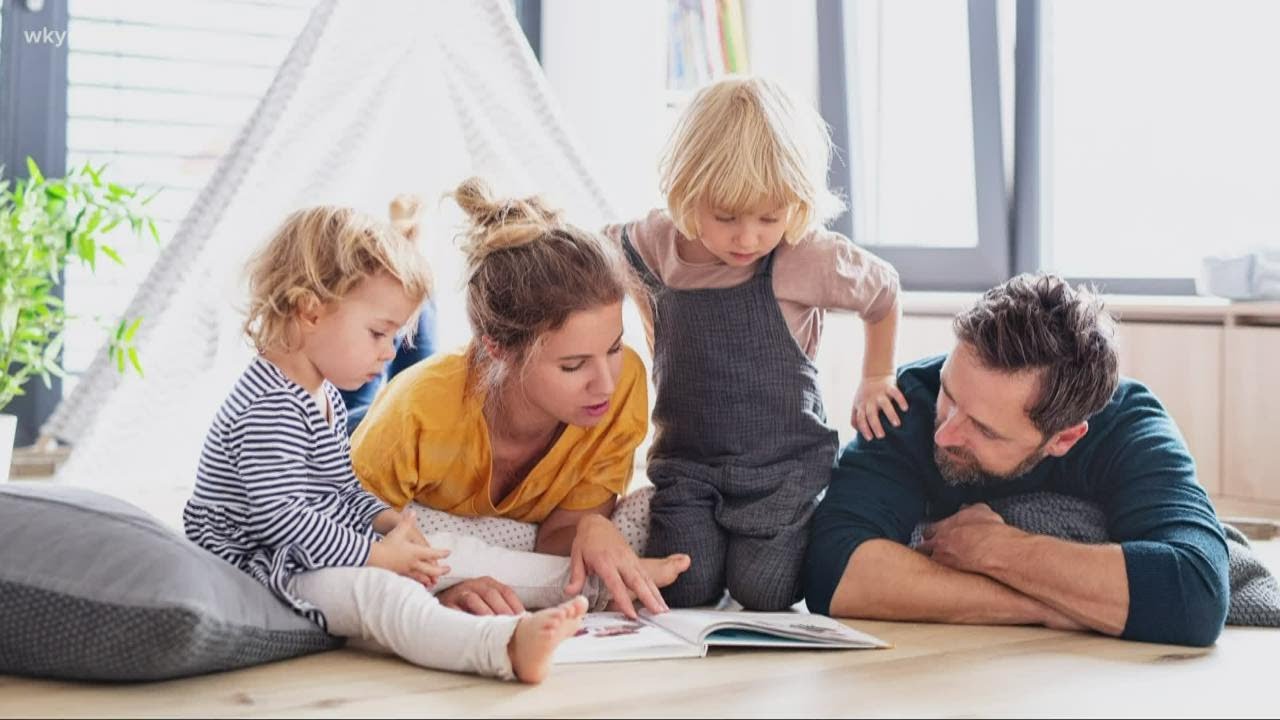 